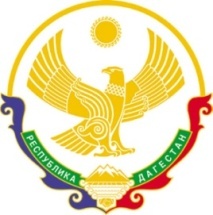                                                           РЕСПУБЛИКА ДАГЕСТАН                             МУНИЦИПАЛЬНЫЙ РАЙОН «ГУМБЕТОВСКИЙ РАЙОН»СОБРАНИЕ ДЕПУТАТОВ СЕЛЬСКОГО ПОСЕЛЕНИЯ «СЕЛЬСОВЕТ «ЦУНДИ-ШАБДУХСКИЙ»индекс:    368930, Республики Дагестан, Гумбетовский район, с. Цунди-Шабдух:Решение: № 7            с.  Мехельта                                                                        29. 12.2018г.Утвердить бюджет МО  сельского поселения «сельсовет «Цунди-Шабдухский»  на 2019 год в размере 1928 тыс  рублей, и  плановый период на 2020 год в размере 1382 тыс рублей, на 2021 год в размере 1382 тыс рублей.      а) Доходы:                                                                                                                                                      2019 г.                2020г.          2021г.        б) Расходы  по учреждениям:                       Председатель                   сельского Собрания	 /Набигулаев  А. Н. /                   Секретарь собрании                                        /Шахтемиров Ш.М. /         Дотация   1693,0      1147,0     1147,0В т. ч.Субвенция     86,0       86,0      86,0Собственные доходы      149,0       149,0      149,0В том числе:НДФЛ     17,0       17,0     17,0ЕСХН     13,0       13,0     13,0Земельный налог     93,0       93,0     93,0Имущественный     26,0       26,0     26,0                       ИТОГО:  1928,0     1382,0   1382,0а)Аппарат управления     1035,0      489,0   489,0б)МКУК      807,0      807,0   807,0в)ВУС     86,0        86,0     86,0          ИТОГО:  1928,0    1382,0  1382,0